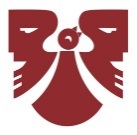 ROKIŠKIO KULTŪROS CENTRO 2022 METŲ VEIKLOS ATASKAITA	Prioritetinis tikslas – puoselėti ir įgyvendinti regiono etninę kultūrą, mėgėjų, profesionalųjį ir kino meną, kitas meno rūšis ir formas, skatinti kurti menines programas, plėtoti švietėjišką (edukacinę), pramoginę veiklą, tenkinti bendruomenės kultūrinius poreikius.	Trumpas įstaigos aprašymas. Rokiškio kultūros centras yra viena iš trijų pagrindinių Rokiškio savivaldybės kultūros politiką įgyvendinančių įstaigų. Tai biudžetinė įstaiga, finansuojama iš rajono savivaldybės biudžeto. Kultūros centro steigėja yra Rokiškio rajono savivaldybės taryba. Rokiškio kultūros centras yra juridinis asmuo, turintis simboliką, banko sąskaitą.	Veiklos sąlygos. Rokiškio kultūros centras yra viena iš pagrindinių Rokiškio savivaldybės kultūros funkcijas įgyvendinančių įstaigų. Tai – juridinis asmuo, biudžetinė įstaiga, finansuojama iš rajono savivaldybės biudžeto. Kultūros centro steigėja yra Rokiškio rajono savivaldybės taryba. Įstaigos valdymo ir sprendimų priėmimo procesuose sąveikauja kultūros centro direktoriaus (tiesiogiai pavaldus Rokiškio raj. savivaldybės merui), direktoriaus pavaduotojas kultūrinei veiklai, ūkvedys-vairuotojas, Kultūros centro taryba, darbuotojų atstovai (profesinė sąjunga, pirmininkė B. Bagdonienė).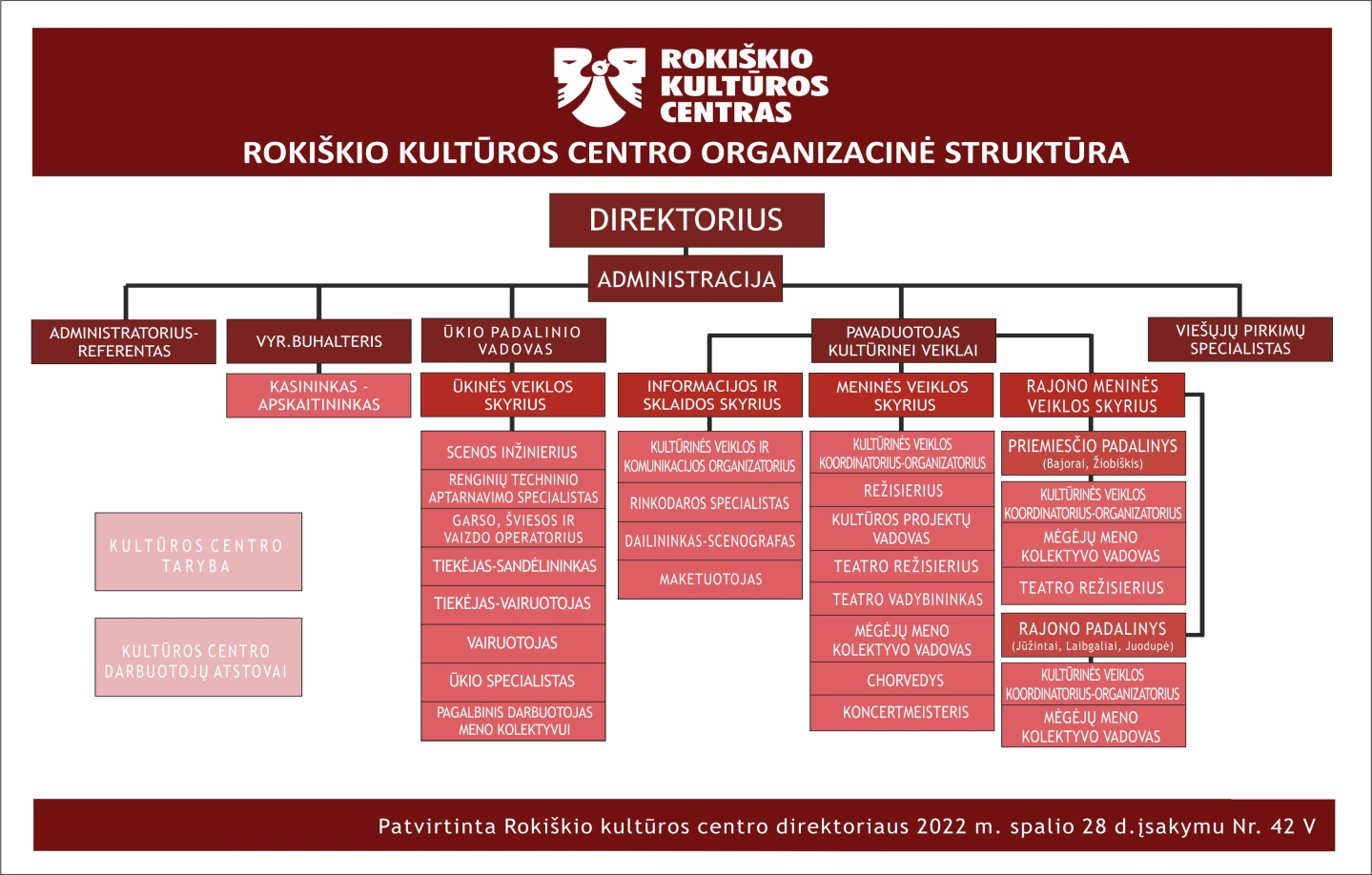 2022 m. pabaigoje Kultūros centre buvo 38,5 etato, iš jų 28 – kultūros ir meno srities darbuotojų, 10,5 – ūkio ir kvalifikuotų specialistų. Kultūros centre 2022 m. pabaigoje dirbo 47 žmonės. Per 2022 m. kvalifikaciją tobulino 31 kartą. Infrastruktūra ir jos pokyčiai. Per 2022 metus įsigytas ilgalaikis turtas: automobilinė priekaba su92k100 ;    mažosios salės užuolaida;      arkinė scena m (8x4);    automatizuotos šilumos punkto centralė SMART LOOP;   kavos aparatas JURA.Kitas turtas:mobilūs padėklai 10 vnt.;audinys didžiosios salės scenos užuolaidai; mobili kolonėlė IBIZA.Finansiniai ištekliai (lėšų pritraukimas, išlaidos, investicijos). Kultūros centro finansavimo šaltiniai buvo šie:savivaldybės biudžetas – 634659,00 Eur (540583,76 Eur darbo užmokesčiui ir soc. draudimui);projektinei veiklai skirtas biudžetas iš savivaldybės biudžeto – 22854,00 Eur (kofinansavimas ir prior.)tikslinė parama renginiams iš savivaldybės biudžeto – 39100,00 Eur (rajono renginiams);lėšos skirtos kaimo kultūrinei veiklai  – 4410,00 Eur;lėšos skirtos „Teatrinis Rokiškio genas“ sklaidai –  1500,00 Eur;etninės kultūros, istorijos ir tautinės atminties išsaugojimo veiklų finansavimas ir organizavimas – 2479,79 Eur;kultūrinės veiklos sklaidos ir kokybės gerinimo finansavimas ir organizavimas – 2505,33 Eur;tarptautinio bendradarbiavimo veiklų finansavimas ir organizavimas – 1300,00 Eur;savivaldybei priklausančių pastatų modernizavimas, gerinant jų būklę – 10280,00 Eur;darbo politikos formavimas ir įgyvendinimas – 1616,00 Eur;valstybės lėšos projektų įgyvendinimui (LKT fondas) – 39200,00 Eur; Kultūros centro mokamų paslaugų pajamos – 66900,97 Eur; gauta paramos – 8344,00 Eur.Įstaigos funkcijų vykdymas. Kultūros centras tenkina bendruomenės kultūrinius poreikius, puoselėja ir įgyvendina regiono etninę kultūrą, mėgėjų meninę veiklą, vykdo profesionalaus meno sklaidą, aktyvina meno rūšių ir formų įvairovę, kuria menines programas, plėtoja švietėjišką (edukacinę), pramoginę veiklą. Uždaviniai ir jų įgyvendinimas 2022-aisiais metais:Vykdyti kultūrinę veiklą. Reprezentuoti ir vykdyti Rokiškio rajono mėgėjų meno ir kūrybos įgyvendinimą ir sklaidą bei organizuoti etninę kultūrą, mėgėjų meną populiarinančius renginius.2022 m. įvyko 533 kultūrinės iniciatyvos (2021 m. – 385), iš kurių 245 Rokiškio mieste ir 288 rajone. Kultūrinę veiklą vykdė kultūros centras ir padaliniai Žiobiškyje, Bajoruose, Laibgaliuose, Jūžintuose ir Juodupėje bei kiti kultūros paslaugų teikėjai: švietimo įstaigos, nevyriausybinės organizacijos, įvairūs pramogų verslo operatoriai. Didžioji dalis renginių yra nemokami (77 proc.), skirti įvairioms tikslinėms grupėms bei tenkinantys tiek profesionalaus, tiek ir mėgėjų meno pažinimo poreikius. Kultūros sezoniškumo nėra, nes kultūrinės iniciatyvos vyksta visus metus. Gausiausiai renginių vyko rugpjūčio mėnesį – 66, mažiausiai vasarį – 25. Visus renginius, kurie vyko kultūros centro bazėje aptarnavo įstaigoje dirbantis personalas.Kultūrinėse iniciatyvose dalyvavo 71435  lankytojai (2021 m. – 73981). 	Po ilgos pertraukos Rokiškio kultūros centras vykdė 2 ekspedicijas. Tremtinių choro „Vėtrungė“ vadovė Jurgita Raugienė kartu su Rokiškio krašto muziejaus komanda vykdė ekspedicinį darbą „Prisilietus prie istorijos...“. Šio projekto metu buvo organizuojami susitikimai su tremtinių choro „Vėtrungė“ senbuviais-politiniais kaliniais, tremtiniais. Jų liudijimai, prisiminimai, dainos, eilės nufilmuotos ir užrašytos, siekiant išsauganti ateities kartoms. Planuojama veiklą tęsti 2023 m., surinkus atsiminimus bus montuojamas dokumentinis filmas bei rengiama nuotraukų paroda, atliekamos dainos bei skaitomi eilėraščiai. Antrąją ekspediciją vykdė Jūžintų padalinio kultūrinės veiklos vadybininkė Vilmantė Mačežienė, kuri nematerialaus paveldo vertybių sąvadui parengė informaciją apie Jūžintų krašto keptinį alų. Šia veikla įsipareigota penkerius metus saugoti, puoselėti, archyvuoti bei viešinti visa kas būtų susiję su keptiniu alumi. 	Kultūros centras sudarė sąlygas mėgėjų meno kolektyvams vykdyti aktyvią jų veiklos sklaidą, organizuodamas 147 išvykas Lietuvoje (2021 m. – 92) ir 6 tarptautines išvykas (2021 m. – 1). Dalis sklaidos renginių finansuoti pagal Komunikacijos ir kultūros skyriaus programas, tačiau didžioji dalis kolektyvų gastrolių vyksta iš įstaigos specialiųjų lėšų. 	Mėgėjų meno sklaidą nacionaliniu ir tarptautiniu mastu vykdė įvairūs centro kolektyvai: suaugusiųjų ir jaunimo teatro grupės (72 kartai), vokaliniai ansambliai ir chorai (29 kartas), folkloro ansambliai ir kapelos (28 kartai) ir šokių trupės (18 kartų). Dažniausiai sklaidą vykdė Rokiškio liaudies teatras ir Bajorų teatras „Šnekutis“. Aktyviai savo kūrybinę veiklą išvykose pristatė laisvalaikio užimtumo klubas „Vidudienio damos“, vadovaujamas režisierės Nijolės Čirūnienės. Klubas parengė poetinę kompoziciją „8 stotelės iš rašytojos gyvenimo“ apie I.Simonaitytės gyvenimą ir šią programą pristatė visose Rokiškio rajono bibliotekose. 	Dažniausiai kolektyvai vyko į įvairius kultūrinius renginius, bet taip pat dalyvavo ir jų žanrų konkursuose. Rokiškio liaudies teatro ir asociacijos „Rokiškio teatras“ bendras darbas-spektaklis“ Nutildytos mūzos“ sėkmingai pasirodė mėgėjų teatrų festivalyje Kurtuvėnuose, kur pelnė pagrindinį prizą – piniginę 1000,0 Eur premiją.	2022 m. pradžioje Kultūros centre veiklą vykdė 27 kolektyvai (2021 m. – 28 kolektyvų), metų pabaigoje – 25, iš kurių 11 padaliniuose. Mėgėjų meno kolektyvų veikloje dalyvauja 332 nariai, iš kurių – 53 vaikai ir jaunuoliai. 	2022 m. suorganizuota 115 mėgėjų meno renginių. Daugelis jų yra nemokami ir prieinami plačiai visuomenės grupei. Keletas sėkmingiausių šios grupės renginių yra:XXVIII Tarptautinis mėgėjų teatrų festivalis „Interrampa“ (10 spektaklių);Vaikų ir jaunimo teatrų festivalis „Juodasis katinas“ – 4 spektakliai; Mėgėjų teatrų festivalis „Jonvabalis“ (Bajoruose) – 7 spektakliai; „Teatriniai pietūs“ Bajoruose – 3 spektakliai; Mėgėjų meno festivalis „Vasaronės“ vyko ne tik Rokiškyje, bet ir Juodupėje, suorganizuoti – 7 mėgėjų meno vakarai; Įvyko teatrų premjeros:Rokiškio liaudies teatras, spektaklis „Šepką atradau aš“, režisierė Neringa Danienė;Rokiškio liaudies teatras kartu asociacija Rokiškio teatras atnaujino spektaklį „Nutildytos mūzos“, režisierė Neringa Danienė; Rokiškio liaudies teatras kartu su partneriais Sakartvele parengė spektaklį „Svetima žemė“, režisierė Neringa Danienė. Spektaklis parodytas Sakartvele 2 kartus;Vaikų ir jaunimo teatro studija „Grįžulo ratai“ pastatė spektaklį „Klifa“, režisierė Svetlana Artemieva; Bajorų lėlių teatras „ČIZ“ – spektaklį vaikams „Pasakėčios kaip akėčios“, režisierė Nijolė Čirūnienė; Bajorų teatras „Šnekutis“ mono spektaklį „Atėjau, kad nepamirštum“ ir atnaujintas spektaklis „Senaties terminas“, režisierė Nijolė Čirūnienė; 2022 m. folkloro ansamblis „Gastauta“ šventė savo veiklos 40-metį, vokalinis moterų ansamblis „BellaFa“ – 10-metį ir Žiobiškio padalinyje veikiantis folkloro kolektyvas „Vengerinė“ veiklos 10-metį. Šiomis progomis surengti koncertai pritraukė gausius būrius lankytojų.	Sėkmingai surengti padalinių tradiciniai renginiai pritraukė gausų būrį mėgėjų meno kolektyvų, tautodailininkų, amatininkų iš visos Lietuvos ir kaimynų Latvių. Renginiai padaliniuose organizuoti glaudžiai bendradarbiaujant su vietovių bendruomenėmis. 2022 m. ir toliau sėkmingai vykdyta paslauga – teatralizuotas pasivaikščiojimas „Sofija ir Imperatorius“ (režisierė Neringa Danienė). Istorijos tekstas išverstas į rusų kalbą. Paslauga tapo prieinama rusakalbiams. Metų pabaigoje folkloro ansambliai „Gastauta“ ir „Saulala“ bei moterų kamerinis choras „Medeina“ dalyvavo LRT laidoje „Duokim garo“. Organizuoti profesionalaus meno sklaidos renginius.2022 m. vyko 59 profesionalaus meno renginiai. Stambiausi iš jų:XXXVIII Lietuvos profesionalių teatrų festivalis „Vaidiname žemdirbiams“ (19 spektaklių);XXIV Tarptautinis vargonų muzikos festivalis skirtas čekų muzikui, pedagogui, vargonininkui Rudolfui Lymanui (įvyko 9 koncertai, iš kurių 2 kaimiškosiose vietovėse esančiose bažnyčiose; koncertines programas pristatė atlikėjai iš Lietuvos, Latvijos, Prancūzijos ir Čekijos; festivalis sutraukė apie 3000 klausytojų; surengtos meistriškumo dirbtuvės bažnytinių chorų dalyviams – grigališkojo choralo mokymai);Tarptautinis šiuolaikinio meno festivalis „Startas“ (20 veiklų); Surengtos – 4 parodos.Vykdyti ugdymo ir edukacines programas, veiklą įvairaus amžiaus žmonių grupių (vaikų, moksleivių, jaunimo, senyvo amžiaus ir kitų) estetiniam, meniniam, kūrybiniam, sociokultūriniam poreikiui tenkinti ir užimtumui įgyvendinti.	Kultūros centre 2022 metais vykdė įvairaus pobūdžio skirtingoms tikslinėms grupės edukacinius renginius. Per metus įvyko 135 edukaciniai renginiai, kuriuose apsilankė beveik 5000 lankytojų. Gausiausiai edukacinius renginius organizavo padaliniai: Jūžintuose ir Laibgaliuose organizuotos etnokultūrinio pobūdžio programos; Bajorų padalinys aktyviai vykdo su lėlių teatro menu susijusią programą „Tu gali prakalbinti lėlę“; projekto “Etnokultūra misija 2” metu organizuotos liaudiškų šokių pamokos Juodupės, Pandelio ir Rokiškio mokyklose bei profesinio rengimo centre bei įvairios kitos programos susijusios su mūsų krašto tradicijomis; organizuota Rokiškio krašto pažinimo-etnokultūrinė vasaros dienos stovykla vaikams; atvira linijinių šokių pamoka moterims; grigališkojo choralo giedojimo dirbtuvės. Lėlių teatras ,,Čiz“ įgyvendino Komunikacijos ir kultūros skyriaus vedėjos I. Matelienės parengtą socialinę edukacinę programą ,Mielas Naujokas“. Programos esmė – diskutuoti apie negalią pradinės mokyklos bendruomenėje. Specialiai šiam projektui pagamintos vaiko dydžio mielos lėlės su keturiais dažnai pasitaikančiais negalios tipais: silpnaregyste, klausos sutrikimu, kūno dalies paralyžiumi, autizmo spektro sutrikimu. Siekiant diskutuoti ne tik apie negalios, bet ir kitos rasės reiškinį, viena lėlė yra juodos odos spalvos ir supranta tik anglų kalbą. Socialinio projekto veiklos vyko įvairiose Rokiškio miesto ir rajono mokyklose. Centro darbuotojai yra parengę ir vykdo 6 Kultūros paso programos: Teatralizuotas pasivaikščiojimas „Sofija ir Imperatorius“;	Edukacinė programa „Tu gali prakalbinti lėlę“ ;	Viduramžių muzika, šokiai, žaidimai ;		Edukacinė programa „Linijos šokiuose“ ;		Edukacinė programa „Teatro vaiduoklio paslaptis“;		Edukacinė programa „Iš mačiūtes skrynias“.Įgyvendinti įvairių kultūros ir meno rūšių ir formų programas, projektus, veiklą.	Rokiškio kultūros centras 2022 m. rengė projektines paraiškas Lietuvos kultūros tarybos fondui bei į įvairias finansavimo programas ir priemones, kurias skelbė Rokiškio rajono savivaldybė. Bendras projektinis finansavimas 2022 m. sudaro 117 439,00 Eurų; parengti ir įvykdyti 24 projektai. 	Projektinis finansavimas sudaro sąlygas įgyvendinti tradicinius renginius bei kurti naujas paslaugas. Daugelis rengiamų projektų yra susiję su profesionalaus ir mėgėjų meno sklaidos programomis, kurių įgyvendinimui kultūros centras dalyvauja respublikiniuose konkurse finansavimui gauti. Projektų veiklos, išskyrus teatrų festivalius, yra nemokamos, prieinamos plačiai visuomenės auditorijai. Kultūros tarybos skiriamas finansavimas apima „minkštąsias“ veiklas. Projektines paraiškas Lietuvos kultūros fondui rengia keletas kultūros centro darbuotojų.	2022 m. Rokiškio kultūros centras vykdė 7 kultūros projektų (2020 m. 11 projektų), kuriuos iš dalies finansavo Lietuvos kultūros taryba, kofinansavo Rokiškio raj. savivaldybė ir rėmėjai. LKT fondas kultūros centro projektus vidutiniškai finansavo 56 proc. Lietuvos kultūros taryba skyrė 39 200,00 Eurų, Rokiškio raj. savivaldybė kofinansavo 15554,00 Eurais, rėmėjai prie projektų įgyvendinimo prisidėjo 8500,00 Eurais. LKT fondas prisidėjo prie šių projektų finansavimo:XXVIII Lietuvos profesionalių teatrų festivalis „Vaidiname žemdirbiams“ – 9000,00 Eur;XXVIII tarptautinis mėgėjų teatrų festivalis „Interrampa“ – 5000,00 Eur;XXIII tarptautinis vargonų muzikos festivalis, skirtas čekų muzikui, pedagogui, vargonininkui Rudolfui Lymanui – 10 000,00 Eur;VII tarptautinis šiuolaikinio meno festivalis „Startas“ – 6000,00 Eur;etno projektas „Etnokultūrinė injekcija – misija įmanoma 2“ – 2700,00 Eur; gyvųjų amatų kermošius Jūžintuose – 2500,00 Eur; spektaklio „Svetima žemė“ pastatymas ir gastrolės Sakartvele – 4000,00 Eur.	Kiti projektai parengti pagal Rokiškio rajono savivaldybės priemonę „Kultūros, sporto, bendruomenės, vaikų ir jaunimo aktyvinimo programa“. Pagal šią priemonę dalinis 10 050,00 Eur finansavimas skirtas valstybinėms ir kalendorinėms šventėms; 7300,00 Eur – tradiciniams tęstiniams renginiams; 28 260,00 – reprezentaciniams „Miesto šventės“ ir „Žiemos švenčių ciklo“ renginiams; Juodupės padaliniui skirtas 1139,00 Eur dalinis finansavimas sudarė sąlygas organizuoti regiono kapelų šventę-konkursą „Aidai“; sklaidos projektams skirtas 3285,00 Eur dalinį finansavimą; pagal leidybos programą skirtas 1500,00 Eur finansavimas leidinio apie festivalį „Vaidiname žemdirbiams“   parengiamiesiems darbams vykdyti; 900,00 Eur panaudoti žymių asmenybių – Jono Korenkos ir Irenos Jasiūnaitės – atminimo išsaugojimui; 1300,00 Eur – tarptautiniam bendradarbiavimui  vystyti su Vengrijos mėgėjų meno kolektyvu; 450,00 Eur – etenokultūros veiklai ant Moškėnų piliakalnio. Iš viso iš įvairių savivaldybės kuruojamų finansavimo priemonių centrui skirta 54 184,00 Eur finansavimas. Bendradarbiauti su rajono, regiono, šalies ir užsienio institucijomis, organizacijomis.	Kultūros centras yra aktyviai dalyvaujantis Lietuvos kultūros centrų asociacijos veikloje. Kultūros centras bendradarbiauja su rajono kultūros, švietimo įstaigomis, nevyriausybinėmis organizacijomis, verslo įmonėmis. Nuolatiniai renginių ir projektinės veiklos partneriai yra Rokiškio krašto muziejus, Rokiškio J. Keliuočio viešoji biblioteka, Rokiškio turizmo ir verslo informacijos centras, Rokiškio R. Lymano muzikos mokykla ir choreografijos skyrius, Rokiškio Šv. Mato parapija, Rokiškio raj. savivaldybės administracijos Komunikacijos ir kultūros kyrius, Rokiškio miesto ir kaimiškoji seniūnijos, Rokiškio raj. policijos komisariatas, Rokiškio švietimo centras, Rokiškio jaunimo centras, asociacija „Rokiškio teatras“, Rokiškio jaunimo organizacijų asociacija „Apvalus stalas“, dailininkų klubas „Roda“, nevyriausybinės organizacijos „Artritas“, Rokiškio neįgaliųjų klubas, Rokiškio krašto savanorių ir šaulių kuopos. Taip pat sėkmingai bendradarbiaujama su Pandėlio daugiafunkciniu centru (Mėgėjų meno festivalio "Vasaronės" dalyviai bei Tarptautinio vargonų muzikos festivalio atidarymo šventės dalyviai), Lietuvos teatro ir muzikos akademija (Klavesino ir vargonų klasės jaunieji vargonininkai-studentai atliko asistentų pareigas per vargonų muzikos koncertus), Nacionalinė vargonininkų asociacija (Asociacijos nariai parengė ir pristatė edukacinę programą vargonų tema Rokiškio Rudolfo Lymano muzikos mokyklos mokiniams ir mokytojams), Čekijos Respublikos ambasada Vilniuje (kartu su ambasada rengiamas tradicinis vargonų muzikos festivalis), Čekų draugija (prisideda finansiniu įnašu organizuojant Vargonų muzikos festivalį), Lietuvos nacionaliniu kultūros centru (dalyvaujama Centro rengiamuose konkursuose: „Atspindžiai“ bei kvalifikacijos kėlimo programose). Kaupti, analizuoti ir viešinti informaciją apie įstaigos veiklą, svarbiausius pasiekimus, apdovanojimus.	Įstaigos viešinimas vykdomas elektroninėje erdvėje – oficialioje Rokiškio kultūros centro svetainėje www.rokiskiokc.lt ir socialinio tinklo ,,Facebook“ paskyrose: „Rokiškio kultūros centras“; Lietuvos profesionalių teatrų festivalis „Vaidiname žemdirbiams“; tarptautinis mėgėjų teatrų festivalis „Interrampa“, Kultūros ir meno festivalis „Vasaros naktys. mūsų naktys“; tarptautinis šiuolaikinio meno festivalis „Startas“; tarptautinis vargonų muzikos festivalis. Šiose svetainėse talpinama visa informacija apie Kultūros centre vyksiančius renginius ir projektus, publikuojamos reklaminės afišos, informaciniai straipsniai. 	Kultūros centras bendradarbiauja su rajono laikraščiais: „Gimtasis Rokiškis“ bei „Rokiškio Sirena“. Bendradarbiavimo pagrindu šie leidiniai viešina visus kultūros centro organizuojamus renginius (išskyrus atvykstančių atlikėjų, kurie su leidiniais tariasi asmeniškai). Spausdinamos renginių afišos, renginių programos, reklaminiai straipsniai, interviu. Taip pat leidiniai publikavo informacinio pobūdžio straipsnius apie Kultūros centro kolektyvų pasirodymus, rengiamas šventes, išvykas, gautus apdovanojimus. Kultūros centro renginiai viešinami Rokiškio raj. savivaldybės ekrane, kabelinėje televizijoje „Zirzilė“, bei atskiru susitarimu UAB „Lašų duona“ ekrane. 	Skirtingoms projekto veikloms yra rengiamos įvairios viešinimo priemonės: video klipai, radijo ir TV reportažai, straipsniai respublikinėje, regioninėje ir vietinėje spaudoje. Parengta per 10 pranešimų spaudai. 	Per 2022 m. Rokiškio kultūros centras ,,Facebook“ paskyroje pasiekė 6583 sekėjų skaičių. Buvo sukurti 1142 pranešimai, kurie pasiekė 2.512 820 lankytojų, įsitraukimas –  175 897 vartotojų.	Didžiausi kultūros centro renginiai turi atskiras ,,Facebook“ paskyras:1. „Vaidiname žemdirbiams“ – 1078 sekėjai, 95 postai, pasiekiamumas – 58794, įsitraukimas – 3367.2. „Interrampa“ – 515 sekėjų, 62 įrašai, pasiekiamumas – 36536, įsitraukimas – 2718.3. „Vargonų festivalis“ – 483 sekėjai, 47 postai, pasiekiamumas – 35996, įsitraukimas – 2251.4. „Startas“ – 531 sekėjas, 55 postai, pasiekiamumas – 39197, įsitraukimas – 548.5. „Meno naktys“ – 1279 sekėjai, 2 postai, pasiekiamumas – 989, įsitraukimas – 27.6. „Teatralizuoti pasivaikščiojimai Rokiškyje“ – 393 sekėjai, 24 postai, pasiekiamumas – 25581, įsitraukimas – 1852.	Rokiškio kultūros centro socialinio tinklo ,,Instagram“ paskyra turi 909 sekėjus (paskyros turinys aktyviai kuriamas tik nuo 2021 m.). Sukurti 136 postai, pasiekiamumas – 39512, įsitraukimas (bendras įrašų parodymas) – 55309.	Valdymo sprendimai. Per 2022 m. metus įvyko 2 Rokiškio kultūros centro tarybos posėdžiai. Tarybą sudaro septyni nariai. Tarybos pirmininkė – direktoriaus pavaduotoja kultūrinei veiklai Aušra Gudgalienė. Posėdžių metu supažindinta su Lietuvos kultūros tarybos finansuotais ir vykdomais kultūros projektais, pristatyta patobulinta įstaigos struktūra, pagrindinės veiklos sritys ir funkcijos. Kultūros tarybos nariai siūlė savo idėjas kaip patobulinti įstaigos veiklą. Paskutiniame posėdyje aptarta 2022 metų įstaigos veikla ir pristatytas 2023 metų veiklos plano projektas. Tarybos nariai turėjo galimybę elektroniniu paštu pateikti pastabas bei pasiūlymus ir pritarė Rokiškio kultūros centro 2023 metų veiklos planui.      	Per 2022 metus buvo patvirtinta:Projektų rengimo, vykdymo ir atsiskaitymo tvarkos aprašo nauja redakcija;naujas Incidentų registravimo ir tyrimo tvarkos aprašas;naujas Rokiškio kultūros centro darbuotojų mokymo ir žinių darbuotojų saugos ir sveikatos, priešgaisrinės ir civilinės saugos klausimais tvarkos aprašas;naujas Rokiškio kultūros centro nelaimingų atsitikimų darbe ir profesinių ligų prevencijos priemonių įgyvendinimo ir kontrolės tvarkos aprašas;Prevencinių sveikatos priemonių organizuojant Rokiškio kultūros centro mėgėjų meno kolektyvų veiklą tvarkos aprašo nauja redakcija;naujas Darbuotojų psichologinio saugumo užtikrinimo Rokiškio kultūros centre politikos įgyvendinimo tvarkos aprašas;Tarnybinių automobilių įsigijimo ir naudojimo Rokiškio kultūros centre tvarkos aprašo nauja redakcija;naujas Rokiškio kultūros centro 2023-2025 metų strateginis veiklos planas.Rokiškio kultūros centro taryba įstaigos 2022 metų veiklos ataskaitai pritarė. __________________PRITARTARokiškio rajono savivaldybės tarybos2023 m. kovo 31 d. sprendimu Nr. TSEil. Nr.Pareigybės pavadinimasProfesijaKodasEtatų skaičiusEtatų skaičiusLygis 1DirektoriusVadovas 11201,001,00A1Administracija2Direktoriaus pavaduotojas kultūrinei veiklaiVadovas 11201,001,00A13Vyr. buhalterisBuhalteris 24111,001,00A14Kasininkas-apskaitininkasKasininkas-bilietų pardavėjas, apskaitos specialistas52301,001,00A25Administratorius-referentas Administratorius41201,001,00A26Viešųjų pirkimų specialistasPirkimų specialistas33231,001,00A2Kultūros ir meno specialistai7Kultūros projektų vadovasVadybininkas24311,001,00A28RežisieriusRežisierius26541,751,75A29Teatro vadybininkasVadybininkas24310,250,25A210Kultūrinės veiklos koordinatorius-organizatoriusVadybininkas26541,501,50A211Kultūrinės veiklos ir komunikacijos organizatoriusVadybininkas26541,001,00A212Rinkodaros specialistasVadybininkas 24310,500,50A213MaketuotojasDailininkas 26511,001,00A214Dailininkas-scenografas Dailininkas26510,500,50A215Teatro režisierius Režisierius 26541,251,25A216Mėgėjų meno kolektyvo vadovas-choreografas Choreografas26531,251,25A217Mėgėjų meno kolektyvo vadovas-folkloristas Kapelmeisteris 26520,250,25B18Mėgėjų meno kolektyvo vadovas-akompaniatorius Kapelmeisteris26520,500,50B19Mėgėjų meno kolektyvo vadovas-folkloristasKapelmeisteris26520,500,50A220Mėgėjų meno kolektyvo vadovas-akompaniatorius Kapelmeisteris26520,500,50A221ChorvedysKapelmeisteris26520,500,50A222Mėgėjų meno kolektyvo vadovas-atlikėjas  Muzikantas2652 1,751,75A223Koncertmeisteris-atlikėjasKoncertmeisteris26520,250,25A224Mėgėjų meno kolektyvo vadovas-atlikėjas  Muzikantas2652 0,750,75B25Teatro režisieriusRežisierius265411B26Kultūrinės veiklos koordinatorius-organizatoriusVadybininkas26544,54,5B27Mėgėjų meno kolektyvo vadovasMuzikantas2652 1,001,00BŪkio padalinys28Ūkio padalinio vadovasKitur niekur nepriskirtas profesionaliųjų paslaugų vadovas13491,001,00A229Scenos inžinieriusGarso ir šviesos režisierius26540,250,25B30Garso, šviesos ir vaizdo operatoriusTransliavimo ir garso bei vaizdo sistemų technikas35211,001,00B31Renginių techninio aptarnavimo specialistasTransliavimo ir garso bei vaizdo sistemų technikas35212,02,0C32Tiekėjas-sandėlininkasŪkio skyriaus darbuotojas33230,50,5C33Ūkio specialistasŪkio skyriaus darbuotojas51512,002,00C34Ūkio specialistas-rūbininkasŪkio skyriaus darbuotojas51511,001,00C35Ūkio specialistas-siuvėjasŪkio skyriaus darbuotojas51511,001,00C36Ūkio specialistas-kontrolieriusŪkio skyriaus darbuotojas51511,001,00C37Tiekėjas-vairuotojasŪkio skyriaus darbuotojas33230,250,25C38VairuotojasLengvojo automobilio vairuotojas83220,250,25C39Ūkio specialistas reklamaiReklamos tarnautojas51510,250,25C40Pagalbinis darbuotojas meno kolektyvuiPagalbinis darbininkas93330,50,5MMA   38,50   38,50Metai2022 m.2022 m.2021 m.2021 m.Renginių grupėsRenginiaiLankytojaiRenginiaiLankytojaiMėgėjų meno renginiai115134809713339Profesionalaus meno sklaidos renginiai (parodos, koncertai, spektakliai)5913429489126Tautodailės ir kt. parodos17260992539Edukaciniai renginiai1354908642267Kino filmai303071421323Pramoginės muzikos koncertai20103141212004Kiti renginiai (valstybinės šventės, minėjimai, šokiai vyresniems, pramoginės programos) 1492363411233383